Publicado en Madrid el 22/11/2019 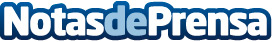 Narval Pharma explica como sobrevivir a las navidades sin coger peso extraMantener una dieta equilibrada y sana en esta época del año pasa a ser un reto. La batalla contra los kilos parece perdida de antemano. Pero no hay que desesperar,  comparten 4 trucos para minimizar el efecto turrónDatos de contacto:Berenice Riuhttp://narvalpharma.com617835097Nota de prensa publicada en: https://www.notasdeprensa.es/narval-pharma-explica-como-sobrevivir-a-las Categorias: Nacional Nutrición Industria Farmacéutica Medicina alternativa http://www.notasdeprensa.es